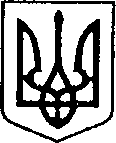 УКРАЇНАЧЕРНІГІВСЬКА ОБЛАСТЬН І Ж И Н С Ь К А    М І С Ь К А    Р А Д АВ И К О Н А В Ч И Й    К О М І Т Е ТР І Ш Е Н Н ЯВід 20 червня 2024 р.		     м. Ніжин				          № 280Про розгляд матеріалівкомісії з питань захисту прав дитиниВідповідно до пункту б статті 34, статей 51, 52, 53, 59, 73 Закону України «Про місцеве самоврядування в Україні», Регламенту виконавчого комітету Ніжинської міської ради VIII скликання, затвердженого рішенням Ніжинської міської ради Чернігівської області від 24 грудня 2020 року № 27-4/2020, протоколу засідання комісії з питань захисту прав дитини від 13.06.2024 р. та розглянувши заяви громадян, виконавчий комітет міської ради вирішив:1. На підставі статей 176, 177 Сімейного кодексу України, статей 17, 18 Закону України «Про охорону дитинства», статті 12 Закону України «Про основи соціального захисту бездомних осіб і безпритульних дітей», статті 32 Цивільного кодексу України дозволити:1.1. xxx подарувати xxx будинок № xxx по провулку xxx в місті Ніжині, що належить йому на підставі договору дарування /серія та номер: xxx, в якому на реєстраційному обліку перебуває неповнолітня xxx, xxx р.н., та земельну ділянку площею xxx га, кадастровий номер: xxx. При цьому права та інтереси дитини не будуть порушені, оскільки місце її реєстрації не зміниться.1.2. xxx прийняти в дар на ім’я малолітнього сина xxx, xxx р.н., від батькаxxx, квартиру № xxx в будинку № xxx по вулиці xxx  у місті Ніжині та підписати договір дарування1.3. xxx подарувати  xxx квартиру № xx в житловому будинку № xxx по вулиці xxx у місті Ніжині, в якій на реєстраційному обліку перебуває малолітній xxx, xxx р.н. При цьому права та інтереси дитини не будуть порушені, оскільки місце його реєстрації не зміниться.2. На підставі пункту 1 статті 161 Сімейного кодексу України, пункту 4 статті 29 Цивільного кодексу України, керуючись принципом 6 Декларації прав дитини та відповідно до пункту 72 постанови Кабінету Міністрів України «Питання діяльності органів опіки та піклування, пов’язаної із захистом прав дитини» № 866 від 24.09.2008 (із змінами і доповненнями), визначити постійне місце проживання:2.1. xxx, xxx р.н., з матір’ю, xxx.2.2. xxx, xxx р.н., з матір’ю, xxx.3. На підставі Закону України «Про надання публічних (електронних публічних) послуг щодо декларування та реєстрації місця проживання в Україні» №1871 та «Постанови Кабінету Міністрів України від 07.02.2022 р. №265 «Деякі питання декларування і реєстрації місця проживання та ведення реєстрів територіальних громад»  погодити відділу ведення реєстру територіальної громади Управління «Центр надання адміністративних послуг» Ніжинської міської ради провести процедуру зняття з реєстрації місця проживання дитини, позбавленої батьківського піклування, xxx, xxx р.н., за адресою: вулиця xxx, будинок xxx, квартира xxx в місті Ніжині,  при умові реєстрації місця проживання дитини за адресою реєстрації опікуна, xxx, а саме: місто Ніжин, вулиця xxx, будинок xxx.4. Начальнику служби у справах дітей Наталії Рацин забезпечити оприлюднення даного рішення на офіційному сайті міської ради протягом 5 робочихднів з дня йогоприйняття.11. Контроль за виконанням рішення покласти на заступника міського голови з питань діяльності виконавчих органів ради Ірину Грозенко.Головуючий на засіданні виконавчого комітетуНіжинської міської радиперший заступник міського головиз питань діяльності виконавчих органів ради                     Федір ВОВЧЕНКОПояснювальна запискадо проекту рішення виконавчого комітету Ніжинської міської ради«Про розгляд матеріалів комісії з питань захисту прав дитини»Відповідно до пункту б статті 34, 51, 52, 53, 59, 73 Закону України «Про місцеве самоврядування в Україні», виконавчий комітет міської ради має право розглядати питання щодо правових засад захисту прав малолітніх (неповнолітніх) дітей.З метою захисту прав та інтересів малолітніх та неповнолітніх дітей, на підставі статей 176, 177 Сімейного кодексу України, статей 17, 18 Закону України «Про охорону дитинства», статті12 Закону України «Про основи соціального захисту бездомних осіб і безпритульних дітей», статті 32 Цивільного кодексу України виконавчий комітет, як орган опіки та піклування, дає згоду на вчинення правочинів з майном, право власності чи право на користування яким мають діти.З метою захисту прав та інтересів малолітніх та неповнолітніх дітей, на підставі пункту 1 статті 161 Сімейного кодексу України, пункту 4 статті 29 Цивільного кодексу України, керуючись принципом 6 Декларації прав дитини та відповідно до пункту 72 постанови Кабінету Міністрів України «Питання діяльності органів опіки та піклування, пов’язаної із захистом прав дитини» № 866 від 24.09.2008 (із змінами і доповненнями), виконавчий комітет, як орган опіки та піклування, визначає постійне місце проживання.Даний проект рішення містить інформацію, яка належить до конфіденційної та без згоди осіб, яких вона стосується, опублікуванню не підлягає відповідно до статті 32 Конституції України, статей 301, 302 Цивільного кодексу України, Закону України «Про доступ до публічної інформації» №2939-VIвід 13.01.2011р., «Про захист персональних даних» №2297-VIвід 01.06.2010 р..Даний проект рішення потребує дострокового розгляду, оскільки рішення стосується соціально-правового захисту дітей.Враховуючи вищевикладене, проект рішення «Про розгляд матеріалів комісії з питань захисту прав дитини» може бути розглянутий на засіданні виконавчого комітету з позитивним вирішенням питання.Доповідати проект рішення «Про розгляд матеріалів комісії з питань захисту прав дитини» на засіданні виконавчого комітету Ніжинської міської ради буде начальник служби у справах дітей Наталія Рацин.Начальник служби у справах дітей                                    Наталія РАЦИНВізують:Начальник службиусправахдітей			Наталія РАЦИНЗаступник міськогоголовиз питаньдіяльностівиконавчихорганів ради		Сергій СМАГАКеруючий справами  виконавчого комітету Ніжинської міської ради					Валерій САЛОГУБНачальник відділуюридично-кадровогозабезпечення			В’ячеслав ЛЕГА